Župa Presvetog Srca Isusova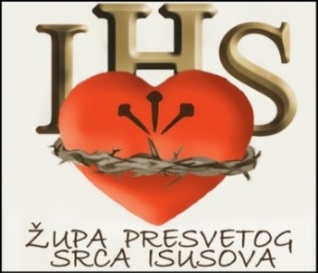 Palmotićeva 31, ZagrebŽUPNI LISTIĆ broj 31228. ožujka 2021.C V J E T N I C A  Današnjem evanđelju nije potreban komentar. Razmatrajmo muku Isusovu kako ju je zapisao evanđelista Marko! Cijeli tekst je u Novom zavjetu Mk 14, 1 – 15, 47; Zbog dužine donosimo samo zadnji odlomak. Uočimo da je u Markovom evanđelju glavno pitanje tko je stvarno Isus. Tek nakon njegove smrti, pod križem otkriva se tajna iz ispovijesti poganskog vojnika: »Zaista, ovaj čovjek bijaše Sin Božji!«Evanđelje: Mk 14, 1 – 15, 47 	Muka Gospodina našega Isusa Krista po Marku  …I izvedu ga da ga razapnu. I prisile nekog prolaznika koji je dolazio s polja, Šimuna Cirenca, oca Aleksandrova i Rufova, da mu ponese križ. I dovuku ga na mjesto Golgotu, što znači Lubanjsko mjesto. I nuđahu mu piti namirisana vina, ali on ne uze.Kad ga razapeše, razdijele među se haljine njegove bacivši za njih kocku - što će tko uzeti. A bijaše treća ura kad ga razapeše. Bijaše napisan i natpis o njegovoj krivici: »Kralj židovski«. A zajedno s njime razapnu i dva razbojnika, jednoga njemu zdesna, drugoga slijeva.Prolaznici su ga pogrđivali mašući glavama: »Ej, ti, koji razvaljuješ Hram i sagradiš ga za tri dana, spasi sam sebe, sidi s križa!« Slično i glavari svećenički s pismoznancima rugajući se govorahu jedni drugima: »Druge je spasio, sebe ne može spasiti! Krist, kralj Izraelov! Neka sad side s križa da vidimo i povjerujemo!« Vrijeđahu ga i oni koji bijahu s njim raspeti.A o šestoj uri tama nasta po svoj zemlji - sve do ure devete. O devetoj uri povika Isus iza glasa: »Eloi, Eloi lama sabahtani?« To znači: »Bože moj, Bože moj, zašto si me ostavio?« Neki od nazočnih čuvši to govorahu: »Gle, Iliju zove.« A jedan otrča, natopi spužvu octom, natakne na trsku i pruži mu piti govoreći: »Pustite da vidimo hoće li doći Ilija da ga skine.« A Isus zavapi jakim glasom i izdahnu.I zavjesa se hramska razdrije nadvoje, odozgor dodolje. A kad satnik koji stajaše njemu nasuprot vidje da tako izdahnu, reče: »Zaista, ovaj čovjek bijaše Sin Božji!«Izdaleka promatrahu i neke žene: među njima Marija Magdalena i Marija, majka Jakova Mlađega i Josipa, i Saloma - te su ga pratile kad bijaše u Galileji i posluživale mu - i mnoge druge koje uziđoše s njim u Jeruzalem.A uvečer, budući da je bila Priprava, to jest predvečerje subote, dođe Josip iz Arimateje, ugledan vijećnik, koji također iščekivaše kraljevstvo Božje: odvaži se, uđe k Pilatu i zaiska tijelo Isusovo. Pilat se začudi da je već umro pa dozva satnika i upita ga je li odavna umro. Kad sazna od satnika, darova Josipu tijelo. Josip kupi platno, skine tijelo i zavije ga u platno te položi u grob, koji bijaše izduben iz stijene. I dokotrlja kamen na grobna vrata. A Marija Magdalena i Marija Josipova promatrahu kamo ga polažu.Riječ Gospodnja.Današnjom nedjeljom muke Gospodnje (Cvjetnicom) ulazimo u Veliki tjedan. Sv. mise su kao radnim danom od ponedjeljka do srijede. RASPORED SV. VAZMENOG TRODNEVLJAVeliki četvrtak - misa Večere Gospodnje počinje u 19 sati.Veliki petak - obredi Velikog petka počinju u 19 sati. Velika subota - obredi Vazmenog bdjenja počinju u 20 sati. Nakon svršetka obreda i sv. mise bit će blagoslov jela.Nedjelja - Uskrs, sv. mise kao nedjeljom. Na kraju prijepodnevnih sv. misa bit će također blagoslov jela.Od Velike srijede pa dalje će prilika za ispovijed biti tijekom cijelog dana. Na Veliki četvrtak je ispovijedanje do 18.45 jer svi svećenici idu u koncelebraciju u misi Večere Gospodnje. Tijekom korizme pobožnost križnog puta bit će utorkom i petkom u 18 sati. Kad god je lijepo vrijeme (da ne pada kiša) križni ćemo put moliti vani u vrtu na našoj novoj “kalvariji”.Od ove nedjelje skupljamo živežne namirnice za korisnike našeg župnog karitasa da im kao i svake godine učinimo Uskrs ljepšim. Svoje priloge možete donijeti u župni ured tijekom uredovnog vremena, u prostorije karitasovog spremišta od 12 do 13 sati, u sakristiju ili na portu. U ponedjeljak molimo krunicu na Kamenitim vratima u 20 sati. U nedjelju 28.3. je Cvjetnica. Sv. mise kao svake nedjelje. Obredi će biti prilagođeni epidemiološkim mjerama. Nedjelja 	(28. 3.) NEDJELJA CVJETNICE; bl. Renata Maria, muč. franc. revolucije (Francuska, † 1751.)Ponedjeljak 	(29. 3.) sv. Armogasto i dr. muč. (Afrika, †458.); bl. Bertold, (Karmel, Palestina, †13. st.)Utorak 		(30. 3.) sv. Leonard Murialdo (Torino, †1900.); sv. Antonio Daveluy, b.i dr. muč. (Koreja, †1866.)Srijeda 		(31. 3.) sv. Benjamin, muč. († Perzija, 420. g.); bl. Natalija Tulasiewicz, muč.(Njemačka †1945.)Četvrtak 	(1. 4.) VELIKI ČETVRTAKPetak 		(2. 4.) VELIKI PETAKSubota 		(3. 4.) VELIKA SUBOTANedjelja 	(4. 4.) NEDJELJA USKRSNUĆA GOSPODNJEGA – USKRS (VAZAM)Opširnije o ovima kao i o svima ostalim svecima tijekom godine vidi ovdje:http://ivanmerz.hr/katolicki-kalendar-prema-rimskom-martirologiju/	 30. ožujka  Sv. Julijan Alvarez Mendoza, meksički mučenik   Meksiko, 1866.-1927.Rimski Martirologij: Na području San Juliána u Guadalajari u Meksiku, sv. Julijan Álvarez, svećenik i mučenik  je za vrijeme progona vjere krvlju posvjedočio svoju vjernost Kristu Gospodinu i njegovoj Crkvi. Dana 30. ožujka 1927. godine odveden je na hrpu smeća na strijeljanje i tiho rekao: "Nevin ću umrijeti. Nisam ništa zla učinio. Moj zločin je biti Božji službenik. Opraštam vam." Prekrižio je ruke i dočekao strijeljanje.31. ožujka Blažena Natalija Tulasiewicz, mučenica   Poljska, 1906. – Njemačka 1945.	Rimski Martirologij: U Ravensbrücku u Njemačkoj, blažena Natalija Tułasiewicz, mučenica. Nju su za vrijeme vojne okupacije njezine domovine Poljske, odveli u logor sljedbenici neprijateljskoga učenja o ljudskom dostojanstvu i vjeri. Teško mučena i ponižavana u javnosti, konačno je osuđena na smrt. Na Veliki petak, skupivši ono malo snage što joj je ostalo, popela se na klupu u kolibi i držala je govor o muci i uskrsnuću Gospodinovu. Na sam dan Uskrsa odvedena je u plinsku komoru gdje je predala svoju dušu Gospodinu.Kako shvatiti Cvjetnicu?	Samo naizgled retoričko pitanje u naslovu laičkog promišljanja uz Cvjetnicu moglo bi se općenitije formulirati: Kako shvatiti cjelovitost kršćanskog života? Sužavajući ga na simboličku kontrastivnost Cvjetnice, misaono se pokušavam usredotočiti na duhovnu zgusnutost ovonedjeljnoga misnog slavlja u kojemu istodobno do izražaja dolaze zadivljujuća uzvišenost i ožalošćujuća bolnost površna poimanja jedincate bogoljudske pojavnosti Krista Isusa što se zrcali u frenetičnim usklicima: Hosana! i razjarenim povicima: Raspni ga!Mnogi su čestiti ljudi u kratkom vremenskom razmaku najprije doživjeli ushićenost javnim priznanjem za veliko životno postignuće, okruženi razdraganim znancima i prijateljima. Kasnije ih je zadesilo gorko iskustvo neuspjeha, popraćeno nepravednim, ničim neskrivljenim klevetanjem i omalovažavanjem od strane zluradih osoba među kojima je bilo donedavnih poznanika i nazovi prijatelja. Za razliku od tih časnih ljudi kakvih ima i među vama koji čitate ove retke Isus je prigodom svečanoga ulaska u Jeruzalem kao i u času muke na Golgoti znao kakav je spasenjski smisao izloženosti klicanju oduševljena mnoštva i povicima pobješnjele svjetine.Cvjetnica nam je stoga čvrsta poveznica dviju oprečnih strana pozemljarskoga kršćanskog života što nas čini prekaljenima za podnošenje patnje i zrelima za milost suuskrsnuća. Duboko je toga bio svjestan hrvatski pjesnik Ton Smerdel (1904-1970), o čemu zorno svjedoči pjesma Večer pred Cvjetnicu:Mnogo si puta Lazara u meni / oživio. Toliko Ti je puta / nasmijana u cvieću kliktala / smirena duša, kad je oplakala / bolom i patnjom i najmanji grieh. / Tad je zaorio srcem cvjetni smieh / na suncu procvalih grana. / Klicalo sve je u meni, / ko danas, / Isuse, / hosana, / hosana!Svemogi, milosrdni Isukrste! Pomozi nam da u zahuktalu svakodnevnom životu, osobito pak u trenucima tjeskobe i ožalošćenosti, uočimo razloge koji će nas potaknuti na usklik zahvalnosti za svekoliko dobro čime nas svakojako osnažuješ i onda kad to uslijed časovite nevolje nismo kadri blagotvorno oćutjeti.Sead Ivan Muhamedagić „Upotrijebimo sve naše energije da spasimo naše duše i što više duša naših bližnjih. Proći će i roditelji i sve će izgledati kao san, dok i ja ne zađem u tamnu, groznu ulicu. Ne, nije tamna ni grozna, nego svijetla, puna nadnaravnog sjaja. Tamo se slavi Resurrectio - Uskrsnuće.“ (Ivan Merz, Dnevnik, B.Luka, 1.X.1915.)www.ivanmerz.hr    -    e-mail: postulatura@ivanamerz.hrhttp://ivanmerz.hr/krizni-put-s-bl-ivanom-merzom/CVJETNICA – 28. OŽUJAK 2021.Želite li da i drugi župljani, znanci ili prijatelji župni listić primaju e-poštom? Predložite im da pošalju e-poštu s naslovom „Želim ŽL e-poštom“ na info@ok-merz.hr Ako ne želite primati župni listić učinite to na istu e-adresu.OBAVIJESTIKROZ OVAJ TJEDAN SE SPOMINJEMOMISLI  BLAŽENOGA  IVANA  MERZASVETE MISESVETE MISE           I    S    P    O    V    I    J    E    D    A    N    J    E           I    S    P    O    V    I    J    E    D    A    N    J    E           I    S    P    O    V    I    J    E    D    A    N    J    E           I    S    P    O    V    I    J    E    D    A    N    J    EVRIJEMEMISNIK VRIJEME-ISPOV.ISP. DVOR. 1 SV.IGNACIJE 1.KATDVORANA 1. KAT7:00P. ŠESTAK6:30 – 8:00P. RUBINIĆP. BALATINAC8:00P. SABOLIĆ8:00 – 9:30P. ŠTANFELP. VLAH9:30P. MATIĆ9:30 – 11:00P. ROGINAP. ŠPIRANEC11:00P. MIŠIĆ11:00 – 12:30P. BILIĆP. KOČIŠP. RUBINIĆ12:15P. NODILO12.30 - P. ROŽMARIĆP. SABOLIĆP. MATIĆ16:00P. ŠPIRANEC16:00 – 17:30P. ŠTANFELP. MIŠIĆ17:00P. VLAH17:30 – 19:00P. ROGINAP. ŠESTAKP. MATIĆ19:00P. BALATINAC19:00 – 20:30P. ROŽMARIĆP. VLAHP. KORADE